Coxsackie Dental Arts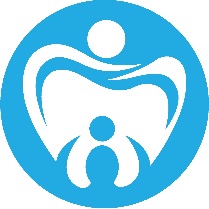 Dr. Kurt Froehlich12077 Route 9W. West Coxsackie NY 12192518.731.8008    (F) 518.731.6719FINANCIAL POLICY Private patients (without insurance) are expected to pay with cash, check, debit or credit at the time services are rendered. For those patients who are covered by insurance the co-pay is due at the time of service. Most dental insurance plans do not cover 100% of the cost of treatment – we will ESTIMATE as closely as possible your coverage – but until we actually receive the payment from the insurance company, it is just an ESTIMATE. We are happy to file with your insurance for you, but the ultimate responsibility lies with you.Any balance left after your insurance has paid is your responsibility & must be paid by you in 30 days. Should the balance go beyond 90 days WITHOUT ANY PAYMENT ON THE ACCOUNT – THE ACCOUNT CAN NO LONGER BE HANDLED BY OUR OFFICE – AND WILL BE SENT AUTOMATICALLY TO OUR ATTORNEY FOR FURTHER COLLECTION EFFORTS. Please ask our front office staff for details if you need alternative financial arrangements. We are also happy to address any unanswered questions you may have, either before or after treatment. We are here for you and wish to make your visits as pleasant as possible. Thank you for choosing our practice!Signed _______________________________  Date___________Printed Name _________________________________________